                                                        ※ 1P(목차) 삭제 후 제출※ 본문 10page 내외로 작성(증빙서류 등은 제한 없음), ‘파란색 안내 문구’는 삭제하고 검정색 글씨로작성하여 제출, 양식의 목차, 표는 변경 또는 삭제 불가(행추가는 가능, 해당사항이 없는 경우 공란으로유지)하며, 필요시 사진(이미지) 또는 표 추가 가능□ 일반현황  ※ 개인사업자는 ‘개업연월일’, 법인사업자는 ‘회사성립연월일’을 기재□ 서비스 개요(요약)※ 기업별 1개 콘텐츠에 한해 작성1-1. 서비스에 대한 해결과제◦ -1-2. 고객의 니즈에 대한 개선과제◦ -1-3. 시장·경쟁자 대비 개선과제◦ -2-1. 서비스의 개발(개선) 방안◦ -< 사업 추진일정 >2-2. 고객 요구사항에 대한 대응방안◦ -2-3. 시장 경쟁력 확보 및 강화방안◦ -3-1. 자금소요 및 조달계획◦ -< 사업비 세부내역(정부지원금+대응자금) >3-2. 시장진입 및 성과창출 전략3-2-1. 내수시장 확보 방안 (경쟁 및 판매가능성) ◦ -◦ 내수시장 진출 실적(’20년 기준) ※ 관련실적이 없는 경우 ‘해당사항 없음’으로 기재* (DAU&MAU) 최근 30일 이내 기준, 평균치 작성3-2-2. 글로벌 시장 진출 방안 (경쟁 및 판매가능성) ◦ -◦ 글로벌 진출 실적 ※ 관련실적이 없는 경우 ‘해당사항 없음’으로 기재* (DAU&MAU) 최근 30일 이내 기준, 평균치 작성** 기업 전체 매출액 대비 진출국가별 매출액의 비중(=기업 전체 매출액÷진출 국가 매출액)3-3. 출구(EXIT) 목표 및 전략 3-3-1. 투자유치◦ -◦ 3-3-2. 인수‧합병(M&A)◦ -3-3-3. 기업공개(IPO)◦ -◦ 3-3-4. 정부지원금◦ -4-1. 대표자 및 팀원의 보유역량◦ 대표자 현황 및 역량-◦ 팀원현황 및 역량◦ 추가 인력 고용계획◦ 업무파트너(협력기업 등) 현황 및 역량4-2. 자사의 기술개발 역량 및 기술보호 노력◦ 기술개발 역량-◦ 기술보호 노력-4-3. 사회적 가치 실천계획◦ -< 중소기업 성과공유제 도입현황 및 계획 >5-1. 글로벌 타겟 국가 및 선정 기준5-2. 유저 획득 및 현지화 전략◦ -5-3. 서비스의 글로벌 진출 가능성 검증계획◦ -◦ -<붙임 1><붙임 2>* 본 사업계획서 작성 내용과 증빙자료 상의 상이한 부분이 발견되거나 누락 또는 허위 기재 등의 사실이 확인될 경우 선정 취소, 중소벤처기업부 창업지원사업 참여제한 및 정부지원금 환수 등의 불이익이 발생할 수 있음별첨 2-1글로벌기업 협업 프로그램(창구) 사업계획서 양식별첨 2-1글로벌기업 협업 프로그램(창구) 사업계획서 양식항목세부항목□ 일반 현황   - 대표자, 기업명 등 일반현황 및 서비스 개요□ 창업제품 개요(요약)- 서비스 소개, 차별성, 개발경과, 국내외 목표시장, 창업서비스 이미지 등을 요약하여 기재1. 문제인식(Problem)1-1. 서비스에 대한 해결과제- 자사가 개발(보유)하고 있는 서비스에 대해 인지하고 있는 문제점 등1. 문제인식(Problem)1-2 고객의 니즈에 대한 개선과제- 고객의 니즈 및 해당분야 전문가 등에서 개선을 요구하는 문제점 등1. 문제인식(Problem)1-3 시장·경쟁자 대비 개선과제- 시장·경쟁자 등의 서비스 등과 비교 시 개선을 요구하는 문제점 등2. 실현가능성(Solution)2-1. 서비스의 개발(개선) 방안- 자사에서 인지한 서비스에 대한 문제점 개선(개발) 방안, 현재 구현정도, 제작 소요기간 및 제작방법(자체, 외주) 등2. 실현가능성(Solution)2-2. 고객 요구사항에 대한 대응방안- 고객 및 해당분야 전문가 등이 요구하는 문제점에 대한 개선 방안 등2. 실현가능성(Solution)2-3. 시장 경쟁력 확보 및 강화방안시장·경쟁자 등의 서비스 대비 문제점에 대한 개발(개선) 방안, 우위요소, 차별화 전략 등3. 성장전략(Scale-up)3-1. 자금소요 및 조달계획- 자금의 필요성, 금액의 적정성 여부를 판단할 수 있도록 사업비 (정부지원금+대응 자금(현금))의 사용계획을 기재3. 성장전략(Scale-up)3-2. 시장진입 및 성과창출 전략내수시장 : 주 소비자층, 시장진출 전략, 그간 실적 등해외시장 : 글로벌 진출 실적, 역량 등3. 성장전략(Scale-up)3-3. 출구(EXIT) 목표 및 전략투자유치 : 엔젤투자, VC(벤처캐피탈), 크라우드 펀딩 등의 투자처, 향후 투자유치 추진전략 및 방법 등인수·합병(M&A) : M&A를 통한 사업확장 또는 출구전략에 대한 중·장기 전략기업공개(IPO) : 기업의 경쟁력 강화, 투자자금 회수 등을 위한 IPO 중·장기 전략정부지원금 : R&D, 정책자금 등 정부지원금을 통한 자금 확보 전략4. 팀 구성(Team)4-1. 대표자 및 팀원의 보유역량- 대표자 및 팀원(업무파트너 포함) 보유하고 있는 경험, 기술력, 노하우 등4. 팀 구성(Team)4-2. 팀의 기술개발 역량- 서비스 개발을 위한 팀의 자체 기술개발 역량을 기재4. 팀 구성(Team)4-3. 사회적 가치 실천계획- 양질의 일자리 창출을 위한 중소기업 성과공유제, 비정규직의 정규직화, 근로시간 단축 등 사회적 가치 실천계획을 기재5. 추가항목5-1. 글로벌 타겟 국가 및 선정 기준- 자사에서 타겟으로 하는 글로벌 시장과 선정기준을 기재5. 추가항목5-2. 유저 획득 및 현지화 전략- 유저 획득 및 현지화 전략(기술, 마케팅, 인력 운영 계획 등)5. 추가항목5-3. 글로벌 진출 가능성 및 해외사업 투자 계획- 서비스의 글로벌 가능성 검증 및 해외사업 투자 계획을 기재기업명기업명기업명기업명기업명기본분야기본분야기본분야기본분야기본분야기본분야제조 / 지식서비스제조 / 지식서비스제조 / 지식서비스제조 / 지식서비스제조 / 지식서비스제조 / 지식서비스기술분야기술분야기술분야기술분야기술분야공예・디자인공예・디자인공예・디자인공예・디자인□□기계・소재(기계・재료)기계・소재(기계・재료)기계・소재(기계・재료)기계・소재(기계・재료)□바이오・의료(생명・식품)바이오・의료(생명・식품)바이오・의료(생명・식품)바이오・의료(생명・식품)바이오・의료(생명・식품)□에너지・자원(환경・에너지)에너지・자원(환경・에너지)에너지・자원(환경・에너지)□전기・전자(전기・전자)전기・전자(전기・전자)□기술분야기술분야기술분야기술분야기술분야정보・통신(앱)정보・통신(앱)정보・통신(앱)정보・통신(앱)□□정보・통신(제조)정보・통신(제조)정보・통신(제조)정보・통신(제조)□정보・통신(SW)정보・통신(SW)정보・통신(SW)정보・통신(SW)정보・통신(SW)□화학(화공・섬유)화학(화공・섬유)화학(화공・섬유)□사업자 구분사업자 구분사업자 구분사업자 구분사업자 구분개인 / 법인개인 / 법인개인 / 법인개인 / 법인개인 / 법인개인 / 법인개인 / 법인개인 / 법인개인 / 법인개인 / 법인개인 / 법인개인 / 법인개인 / 법인개업연월일(회사성립연월일)개업연월일(회사성립연월일)개업연월일(회사성립연월일)개업연월일(회사성립연월일)개업연월일(회사성립연월일)개업연월일(회사성립연월일)2000. 00. 002000. 00. 002000. 00. 002000. 00. 002000. 00. 002000. 00. 00대표자명대표자명대표자명대표자명대표자명생년월일생년월일생년월일생년월일생년월일생년월일1900. 00. 001900. 00. 001900. 00. 001900. 00. 001900. 00. 001900. 00. 00제품(서비스)명제품(서비스)명제품(서비스)명제품(서비스)명제품(서비스)명사업비 구성계획(백만원)정부지원금정부지원금정부지원금정부지원금정부지원금정부지원금00백만원00백만원00백만원00백만원00백만원00백만원주요성과(’20년 기준)주요성과(’20년 기준)주요성과(’20년 기준)주요성과(’20년 기준)주요성과(’20년 기준)주요성과(’20년 기준)고용(명)고용(명)고용(명)0명 (대표자 제외)※ 신청일 기준 현재 고용인원0명 (대표자 제외)※ 신청일 기준 현재 고용인원0명 (대표자 제외)※ 신청일 기준 현재 고용인원0명 (대표자 제외)※ 신청일 기준 현재 고용인원0명 (대표자 제외)※ 신청일 기준 현재 고용인원0명 (대표자 제외)※ 신청일 기준 현재 고용인원0명 (대표자 제외)※ 신청일 기준 현재 고용인원0명 (대표자 제외)※ 신청일 기준 현재 고용인원사업비 구성계획(백만원)정부지원금정부지원금정부지원금정부지원금정부지원금정부지원금00백만원00백만원00백만원00백만원00백만원00백만원주요성과(’20년 기준)주요성과(’20년 기준)주요성과(’20년 기준)주요성과(’20년 기준)주요성과(’20년 기준)주요성과(’20년 기준)매출
(백만원)매출
(백만원)매출
(백만원)00백만원 ※ ’20년 총 매출(결산기준)00백만원 ※ ’20년 총 매출(결산기준)00백만원 ※ ’20년 총 매출(결산기준)00백만원 ※ ’20년 총 매출(결산기준)00백만원 ※ ’20년 총 매출(결산기준)00백만원 ※ ’20년 총 매출(결산기준)00백만원 ※ ’20년 총 매출(결산기준)00백만원 ※ ’20년 총 매출(결산기준)사업비 구성계획(백만원)대응자금대응자금대응자금현금현금현금00백만원00백만원00백만원00백만원00백만원00백만원주요성과(’20년 기준)주요성과(’20년 기준)주요성과(’20년 기준)주요성과(’20년 기준)주요성과(’20년 기준)주요성과(’20년 기준)매출
(백만원)매출
(백만원)매출
(백만원)00백만원 ※ ’20년 총 매출(결산기준)00백만원 ※ ’20년 총 매출(결산기준)00백만원 ※ ’20년 총 매출(결산기준)00백만원 ※ ’20년 총 매출(결산기준)00백만원 ※ ’20년 총 매출(결산기준)00백만원 ※ ’20년 총 매출(결산기준)00백만원 ※ ’20년 총 매출(결산기준)00백만원 ※ ’20년 총 매출(결산기준)사업비 구성계획(백만원)대응자금대응자금대응자금현금현금현금00백만원00백만원00백만원00백만원00백만원00백만원주요성과(’20년 기준)주요성과(’20년 기준)주요성과(’20년 기준)주요성과(’20년 기준)주요성과(’20년 기준)주요성과(’20년 기준)수출(백만원)수출(백만원)수출(백만원)00백만원 ※ ’20년 총 수출(수출실적 발생 당월 기준환율 기준)00백만원 ※ ’20년 총 수출(수출실적 발생 당월 기준환율 기준)00백만원 ※ ’20년 총 수출(수출실적 발생 당월 기준환율 기준)00백만원 ※ ’20년 총 수출(수출실적 발생 당월 기준환율 기준)00백만원 ※ ’20년 총 수출(수출실적 발생 당월 기준환율 기준)00백만원 ※ ’20년 총 수출(수출실적 발생 당월 기준환율 기준)00백만원 ※ ’20년 총 수출(수출실적 발생 당월 기준환율 기준)00백만원 ※ ’20년 총 수출(수출실적 발생 당월 기준환율 기준)사업비 구성계획(백만원)대응자금대응자금대응자금현물현물현물00백만원00백만원00백만원00백만원00백만원00백만원주요성과(’20년 기준)주요성과(’20년 기준)주요성과(’20년 기준)주요성과(’20년 기준)주요성과(’20년 기준)주요성과(’20년 기준)수출(백만원)수출(백만원)수출(백만원)00백만원 ※ ’20년 총 수출(수출실적 발생 당월 기준환율 기준)00백만원 ※ ’20년 총 수출(수출실적 발생 당월 기준환율 기준)00백만원 ※ ’20년 총 수출(수출실적 발생 당월 기준환율 기준)00백만원 ※ ’20년 총 수출(수출실적 발생 당월 기준환율 기준)00백만원 ※ ’20년 총 수출(수출실적 발생 당월 기준환율 기준)00백만원 ※ ’20년 총 수출(수출실적 발생 당월 기준환율 기준)00백만원 ※ ’20년 총 수출(수출실적 발생 당월 기준환율 기준)00백만원 ※ ’20년 총 수출(수출실적 발생 당월 기준환율 기준)사업비 구성계획(백만원)대응자금대응자금대응자금현물현물현물00백만원00백만원00백만원00백만원00백만원00백만원주요성과(’20년 기준)주요성과(’20년 기준)주요성과(’20년 기준)주요성과(’20년 기준)주요성과(’20년 기준)주요성과(’20년 기준)투자(백만원)투자(백만원)투자(백만원)00백만원 ※ ’20년 총 투자유치00백만원 ※ ’20년 총 투자유치00백만원 ※ ’20년 총 투자유치00백만원 ※ ’20년 총 투자유치00백만원 ※ ’20년 총 투자유치00백만원 ※ ’20년 총 투자유치00백만원 ※ ’20년 총 투자유치00백만원 ※ ’20년 총 투자유치사업비 구성계획(백만원)합계합계합계합계합계합계00백만원00백만원00백만원00백만원00백만원00백만원주요성과(’20년 기준)주요성과(’20년 기준)주요성과(’20년 기준)주요성과(’20년 기준)주요성과(’20년 기준)주요성과(’20년 기준)투자(백만원)투자(백만원)투자(백만원)00백만원 ※ ’20년 총 투자유치00백만원 ※ ’20년 총 투자유치00백만원 ※ ’20년 총 투자유치00백만원 ※ ’20년 총 투자유치00백만원 ※ ’20년 총 투자유치00백만원 ※ ’20년 총 투자유치00백만원 ※ ’20년 총 투자유치00백만원 ※ ’20년 총 투자유치스토어출시여부스토어출시여부스토어출시여부구글패키지 ID구글패키지 ID구글패키지 ID구글패키지 ID구글패키지 ID구글패키지 ID구글패키지 ID구글패키지 ID구글패키지 ID출시 콘텐츠 ID 작성(기업당 1개 콘텐츠에 한해 작성, 일반적으로 ‘com.’으로 시작하는 ID)출시 콘텐츠 ID 작성(기업당 1개 콘텐츠에 한해 작성, 일반적으로 ‘com.’으로 시작하는 ID)출시 콘텐츠 ID 작성(기업당 1개 콘텐츠에 한해 작성, 일반적으로 ‘com.’으로 시작하는 ID)출시 콘텐츠 ID 작성(기업당 1개 콘텐츠에 한해 작성, 일반적으로 ‘com.’으로 시작하는 ID)출시 콘텐츠 ID 작성(기업당 1개 콘텐츠에 한해 작성, 일반적으로 ‘com.’으로 시작하는 ID)출시 콘텐츠 ID 작성(기업당 1개 콘텐츠에 한해 작성, 일반적으로 ‘com.’으로 시작하는 ID)출시 콘텐츠 ID 작성(기업당 1개 콘텐츠에 한해 작성, 일반적으로 ‘com.’으로 시작하는 ID)출시 콘텐츠 ID 작성(기업당 1개 콘텐츠에 한해 작성, 일반적으로 ‘com.’으로 시작하는 ID)출시 콘텐츠 ID 작성(기업당 1개 콘텐츠에 한해 작성, 일반적으로 ‘com.’으로 시작하는 ID)출시 콘텐츠 ID 작성(기업당 1개 콘텐츠에 한해 작성, 일반적으로 ‘com.’으로 시작하는 ID)출시 콘텐츠 ID 작성(기업당 1개 콘텐츠에 한해 작성, 일반적으로 ‘com.’으로 시작하는 ID)출시 콘텐츠 ID 작성(기업당 1개 콘텐츠에 한해 작성, 일반적으로 ‘com.’으로 시작하는 ID)출시 콘텐츠 ID 작성(기업당 1개 콘텐츠에 한해 작성, 일반적으로 ‘com.’으로 시작하는 ID)출시 콘텐츠 ID 작성(기업당 1개 콘텐츠에 한해 작성, 일반적으로 ‘com.’으로 시작하는 ID)출시 콘텐츠 ID 작성(기업당 1개 콘텐츠에 한해 작성, 일반적으로 ‘com.’으로 시작하는 ID)출시 콘텐츠 ID 작성(기업당 1개 콘텐츠에 한해 작성, 일반적으로 ‘com.’으로 시작하는 ID)출시 콘텐츠 ID 작성(기업당 1개 콘텐츠에 한해 작성, 일반적으로 ‘com.’으로 시작하는 ID)출시 콘텐츠 ID 작성(기업당 1개 콘텐츠에 한해 작성, 일반적으로 ‘com.’으로 시작하는 ID)출시 콘텐츠 ID 작성(기업당 1개 콘텐츠에 한해 작성, 일반적으로 ‘com.’으로 시작하는 ID)스토어출시여부스토어출시여부스토어출시여부출시 완료출시 완료출시 완료출시 완료출시 완료□□⇨⇨1. 출시연월일1. 출시연월일1. 출시연월일1. 출시연월일1. 출시연월일2016.10.202016.10.202016.10.202016.10.202016.10.202016.10.202016.10.202016.10.202016.10.202016.10.202016.10.202016.10.202016.10.202016.10.20스토어출시여부스토어출시여부스토어출시여부출시 완료출시 완료출시 완료출시 완료출시 완료□□⇨⇨2. 출시 지역2. 출시 지역2. 출시 지역2. 출시 지역2. 출시 지역대한민국, 일본, 중국대한민국, 일본, 중국대한민국, 일본, 중국대한민국, 일본, 중국대한민국, 일본, 중국대한민국, 일본, 중국대한민국, 일본, 중국대한민국, 일본, 중국대한민국, 일본, 중국대한민국, 일본, 중국대한민국, 일본, 중국대한민국, 일본, 중국대한민국, 일본, 중국대한민국, 일본, 중국스토어출시여부스토어출시여부스토어출시여부출시 완료출시 완료출시 완료출시 완료출시 완료□□⇨⇨3. 출시스토어3. 출시스토어3. 출시스토어3. 출시스토어3. 출시스토어구글플레이, 애플 앱스토어, 원스토어 등구글플레이, 애플 앱스토어, 원스토어 등구글플레이, 애플 앱스토어, 원스토어 등구글플레이, 애플 앱스토어, 원스토어 등구글플레이, 애플 앱스토어, 원스토어 등구글플레이, 애플 앱스토어, 원스토어 등구글플레이, 애플 앱스토어, 원스토어 등구글플레이, 애플 앱스토어, 원스토어 등구글플레이, 애플 앱스토어, 원스토어 등구글플레이, 애플 앱스토어, 원스토어 등구글플레이, 애플 앱스토어, 원스토어 등구글플레이, 애플 앱스토어, 원스토어 등구글플레이, 애플 앱스토어, 원스토어 등구글플레이, 애플 앱스토어, 원스토어 등스토어출시여부스토어출시여부스토어출시여부출시 예정출시 예정출시 예정출시 예정출시 예정□□⇨⇨1. 목표연월일1. 목표연월일1. 목표연월일1. 목표연월일1. 목표연월일2020.05.152020.05.152020.05.152020.05.152020.05.152020.05.152020.05.152020.05.152020.05.152020.05.152020.05.152020.05.152020.05.152020.05.15스토어출시여부스토어출시여부스토어출시여부출시 예정출시 예정출시 예정출시 예정출시 예정□□⇨⇨2. 목표 지역2. 목표 지역2. 목표 지역2. 목표 지역2. 목표 지역북미권, 유럽권, 기타북미권, 유럽권, 기타북미권, 유럽권, 기타북미권, 유럽권, 기타북미권, 유럽권, 기타북미권, 유럽권, 기타북미권, 유럽권, 기타북미권, 유럽권, 기타북미권, 유럽권, 기타북미권, 유럽권, 기타북미권, 유럽권, 기타북미권, 유럽권, 기타북미권, 유럽권, 기타북미권, 유럽권, 기타스토어출시여부스토어출시여부스토어출시여부출시 예정출시 예정출시 예정출시 예정출시 예정□□⇨⇨3. 목표스토어3. 목표스토어3. 목표스토어3. 목표스토어3. 목표스토어화웨이 스토어 등화웨이 스토어 등화웨이 스토어 등화웨이 스토어 등화웨이 스토어 등화웨이 스토어 등화웨이 스토어 등화웨이 스토어 등화웨이 스토어 등화웨이 스토어 등화웨이 스토어 등화웨이 스토어 등화웨이 스토어 등화웨이 스토어 등출시(예정) 앱 카테고리(해당항목 ■ 체크)출시(예정) 앱 카테고리(해당항목 ■ 체크)출시(예정) 앱 카테고리(해당항목 ■ 체크)출시(예정) 앱 카테고리(해당항목 ■ 체크)출시(예정) 앱 카테고리(해당항목 ■ 체크)출시(예정) 앱 카테고리(해당항목 ■ 체크)출시(예정) 앱 카테고리(해당항목 ■ 체크)출시(예정) 앱 카테고리(해당항목 ■ 체크)출시(예정) 앱 카테고리(해당항목 ■ 체크)출시(예정) 앱 카테고리(해당항목 ■ 체크)출시(예정) 앱 카테고리(해당항목 ■ 체크)출시(예정) 앱 카테고리(해당항목 ■ 체크)출시(예정) 앱 카테고리(해당항목 ■ 체크)출시(예정) 앱 카테고리(해당항목 ■ 체크)출시(예정) 앱 카테고리(해당항목 ■ 체크)출시(예정) 앱 카테고리(해당항목 ■ 체크)출시(예정) 앱 카테고리(해당항목 ■ 체크)출시(예정) 앱 카테고리(해당항목 ■ 체크)출시(예정) 앱 카테고리(해당항목 ■ 체크)출시(예정) 앱 카테고리(해당항목 ■ 체크)출시(예정) 앱 카테고리(해당항목 ■ 체크)출시(예정) 앱 카테고리(해당항목 ■ 체크)출시(예정) 앱 카테고리(해당항목 ■ 체크)출시(예정) 앱 카테고리(해당항목 ■ 체크)출시(예정) 앱 카테고리(해당항목 ■ 체크)출시(예정) 앱 카테고리(해당항목 ■ 체크)출시(예정) 앱 카테고리(해당항목 ■ 체크)출시(예정) 앱 카테고리(해당항목 ■ 체크)출시(예정) 앱 카테고리(해당항목 ■ 체크)출시(예정) 앱 카테고리(해당항목 ■ 체크)출시(예정) 앱 카테고리(해당항목 ■ 체크)모바일 게임모바일 게임⇨⇨⇨⇨RPGRPGRPGRPGRPGRPG□□액션액션액션액션액션액션□□□캐주얼캐주얼캐주얼캐주얼□□□□모바일 게임모바일 게임⇨⇨⇨⇨보드보드보드보드보드보드□□음악음악음악음악음악음악□□□교육교육교육교육□□□□모바일 게임모바일 게임⇨⇨⇨⇨시뮬레이션시뮬레이션시뮬레이션시뮬레이션시뮬레이션시뮬레이션□□스포츠스포츠스포츠스포츠스포츠스포츠□□□전략전략전략전략□□□□모바일 게임모바일 게임⇨⇨⇨⇨카지노카지노카지노카지노카지노카지노□□기타기타기타기타기타기타□□□카테고리 : 기타 선택 시카테고리 : 기타 선택 시카테고리 : 기타 선택 시카테고리 : 기타 선택 시카테고리 : 기타 선택 시카테고리 : 기타 선택 시카테고리 : 기타 선택 시카테고리 : 기타 선택 시일반 앱일반 앱⇨⇨⇨⇨소셜소셜소셜소셜소셜소셜□□커뮤니케이션커뮤니케이션커뮤니케이션커뮤니케이션커뮤니케이션커뮤니케이션□□□라이프스타일라이프스타일라이프스타일라이프스타일□□□□일반 앱일반 앱⇨⇨⇨⇨쇼핑쇼핑쇼핑쇼핑쇼핑쇼핑□□엔터테인먼트엔터테인먼트엔터테인먼트엔터테인먼트엔터테인먼트엔터테인먼트□□□생산성생산성생산성생산성□□□□일반 앱일반 앱⇨⇨⇨⇨교육교육교육교육교육교육□□금융금융금융금융금융금융□□□데이팅데이팅데이팅데이팅□□□□일반 앱일반 앱⇨⇨⇨⇨카메라카메라카메라카메라카메라카메라□□기타기타기타기타기타기타□□□카테고리 : 기타 선택 시카테고리 : 기타 선택 시카테고리 : 기타 선택 시카테고리 : 기타 선택 시카테고리 : 기타 선택 시카테고리 : 기타 선택 시카테고리 : 기타 선택 시카테고리 : 기타 선택 시서비스소개··서비스명서비스소개··수익모델유료설치 / 인앱결제 / 인앱광고서비스소개··유저규모00,000명(최근 30일의 DAU, MAU 기재)서비스소개··다운로드규모일 00,000회서비스소개··다운로드가격00,000원(유료앱의 경우, 설치 가격 기재)서비스 차별성· · · · 국내외 목표시장· · · · 이미지※ 서비스의 특징을 나타낼 수 있는 참고사진(이미지) 또는 설계도 삽입※ 서비스의 특징을 나타낼 수 있는 참고사진(이미지) 또는 설계도 삽입※ 서비스의 특징을 나타낼 수 있는 참고사진(이미지) 또는 설계도 삽입※ 서비스의 특징을 나타낼 수 있는 참고사진(이미지) 또는 설계도 삽입이미지< 사진(이미지) 또는 설계도 제목 >< 사진(이미지) 또는 설계도 제목 >< 사진(이미지) 또는 설계도 제목 >< 사진(이미지) 또는 설계도 제목 >이미지※ 서비스의 특징을 나타낼 수 있는 참고사진(이미지) 또는 설계도 삽입※ 서비스의 특징을 나타낼 수 있는 참고사진(이미지) 또는 설계도 삽입※ 서비스의 특징을 나타낼 수 있는 참고사진(이미지) 또는 설계도 삽입※ 서비스의 특징을 나타낼 수 있는 참고사진(이미지) 또는 설계도 삽입이미지< 사진(이미지) 또는 설계도 제목 >< 사진(이미지) 또는 설계도 제목 >< 사진(이미지) 또는 설계도 제목 >< 사진(이미지) 또는 설계도 제목 >1. 문제인식(Problem)※ 자사가 개발(보유)하고 있는 서비스에 대해 인지하고 있는 문제점 등※ 고객의 니즈 및 해당분야 전문가 등에서 개선을 요구하는 문제점 등※ 시장·경쟁자 등의 제품·서비스 등과 비교 시 개선을 요구하는 문제점 등2. 실현가능성(Solution)※ 자사에서 인지한 서비스에 대한 문제점 개선 방안, 구현정도, 추진일정 및 제작방법(자체, 외주) 등추진내용추진기간세부내용제품보완, 신제품 출시2021.0.0. ~ 2021.0.0.OO 기능 보완, 신제품 출시홈페이지 제작2021.0.0. ~ 2021.0.0.홍보용 홈페이지 제작글로벌 진출2021.0.0. ~ 2021.0.0.베트남 OO업체 계약체결투자유치 등2021.0.0. ~ 2021.0.0.VC, AC 등…※ 고객 및 해당분야 전문가 등이 요구하는 문제점에 대한 개선 방안 등※ 시장·경쟁자 등의 서비스 대비 문제점에 대한 개발(개선) 방안, 우위요소, 차별화 전략 등3. 성장전략(Scale-up)※ 자금의 필요성, 금액의 적정성 여부를 판단할 수 있도록 사업비(정부지원금+대응자금(현금, 현물))의 사용계획 등을 기재(신청사업의 운영지침 및 사업비관리기준에 근거하여 작성)<현물 인정기준>비 목산출근거금액(원)금액(원)금액(원)비 목산출근거정부지원금대응자금
(현금)대응자금
(현물)재료비•DMD소켓 구입(00개×0000원)3,448,000재료비•전원IC류 구입(00개×000원)7,652,000외주용역비•시금형제작 외주용역(OOO제품 .... 플라스틱금형제작)7,000,000지급수수료•국내 OOO전시회 참가비(부스임차, 집기류 임차 등 포함인건비10,000,000………합 계합 계※ 직원에 대한 인건비는 협약기간동안 채용한 신규 고용인력 및 협약 전 고용한 기 고용인력 모두 집행 가능※ 내수시장을 중심으로 주 소비자층, 주 타겟시장, 진출시기, 시장진출 및 판매 전략, 그간 성과 등을 구체적으로 기재스토어명진출시기서비스명DAU&MAU*매출액구글 플레이스토어2014.2.14.○○○백만원……※ 해외시장을 중심으로 진출시기, 시장진출 및 판매 전략, 그간 성과 등을 구체적으로 기재총괄개요총 진출 국가총 진출 국가00개국00개국00개국00개국00개국00개국00개국00개국00개국00개국00개국총괄개요유저 기준TOP 3 국가유저 기준TOP 3 국가󰊱󰊱대한민국대한민국󰊲󰊲중국중국󰊳󰊳일본총괄개요매출 기준TOP 3 국가매출 기준TOP 3 국가󰊱󰊱일본일본󰊲󰊲대한민국대한민국󰊳󰊳중국총괄개요서비스 언어서비스 언어세부내역진출국가출시시기출시시기서비스명서비스명DAUDAUMAU*MAU*매출액매출액매출 비중**매출 비중**세부내역대한민국2017.1.30.2017.1.30.00,000명00,000명00,000명00,000명000백만원000백만원00%00%세부내역중국2018.1.30.2018.1.30.00,000명00,000명00,000명00,000명000백만원000백만원00%00%세부내역일본2019.1.30.2019.1.30.00,000명00,000명00,000명00,000명000백만원000백만원00%00%세부내역...세부내역...※ 엔젤투자, VC(벤처캐피탈), 크라우드 펀딩 등의 투자처, 향후 투자유치 추진전략 및 방법 등 기재※ 인수합병(M&A)를 통한 사업확장 또는 출구전략에 대한 중·장기 전략을 기재※ 기업의 경쟁력 강화, 투자자금 회수 등을 위한 기업공개(IPO) 중·장기 전략을 기재※ R&D, 정책자금 등 정부지원금을 통한 자금 확보전략 등4. 팀 구성(Team)※ 서비스와 관련하여 대표자가 보유하고 있는 이력, 역량 등을 기재※ 사업 추진에 따른 현재 고용인원 및 향후 고용계획을 기재* 일자리 안정자금이란? : 최저임금 인상에 따른 소상공인 및 영세중소기업의 경영부담을 완화하고, 노동자의 고용불안을 해소하기 위하여 정부에서 근로자 보수를 지원(고용노동부, 근로복지공단)순번직급성명주요 담당업무경력 및 학력 등채용연월내일채움공제 가입여부일자리 안정자금 수혜여부1과장○○○S/W 개발컴퓨터공학과 교수’18. 8○ / Ｘ○ / Ｘ2…해외 영업(베트남, 인도네시아)○○기업 해외영업 경력 8년’18. 03…R&D○○연구원 경력 10년순번주요 담당업무요구되는 경력 및 학력 등채용예정시기청년 여부(만 39세 이하)1S/W 개발IT분야 전공 학사 이상’20. 8○ / Ｘ2해외 영업(베트남, 인도네시아)글로벌 업무를 위해 영어회화가 능통한 자※ 서비스 개발에 필요한 협력사의 주요역량 및 협력사항 등을 기재순번파트너명주요역량주요 협력사항비고1○○전자테스트 장비 지원~’18.122…협력 예정※ 제품·서비스 개발을 위한 자사의 자체 기술개발 역량(연구개발 보유 장비, 인력 등 포함)을 기재※ 개발(한)하는 제품·서비스의 보호방안 및 운영하고 있는 자체 기술보호(보안) 관리 체계(보안담당자 지정, 기술보호교육, 보안규정, 기술임치도입, 출입관리 등 기술적 물리적 보안시스템 운영 등)※ 제품·서비스 개발 후 기술유출 방지를 위한 기술보호 계획을 기술※ 양질의 일자리 창출을 위한 중소기업 성과공유제, 비정규직의 정규직화, 근로시간 단축 등 사회적 가치 실천을 위한 향후 추진계획을 기재* 중소기업 성과공유제 개요 : 중소기업 근로자의 임금 또는 복지 수준 향상을 위해 사업주가 
근로자간에 성과를 공유하는 제도(중소기업 인력지원 특별법 제27조의 2)* 출처 : 중소기업 성과공유제 활성화 방안, 중소기업연구원, 2016* 대중소기업 상생협력 촉진에 관한법률 제8조(상생혁력 성과의 공평한 배분)의 성과공유제와는 다른 제도임제도명도입 여부주요내용실적*내일채움공제완료(’17.10)정관 취업규칙 등 내부 규정과 주요내용을 발췌하여 기재근로자 2인 적용스톡옵션완료(’18.06)’18.6월 제도도입 이후 기업 주주총회를 통해 
스톡옵션 부여총 0명, 000주(0000원) 행사사내근로복지기금예정(’21.06)기금조성 및 기금법인 설립, 운용규정 마련00백만원…5. 추가항목※ 자사에서 타겟으로 하는 글로벌 시장과 선정 기준을 기재구분타겟 국가선정 기준1순위북미권...2순위유럽권...3순위동남아시아...※ 기술, 마케팅, 인력 운영, 투자 계획 등 유저 획득 및 현지화 전략 기재※ 자사의 서비스에 대하여 해외 시장 진출 가능성 검증 방법 및 계획을 기재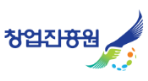 개인정보 수집･이용 동의서◈ 개인정보의 수집․이용에 관한 사항□ 개인정보의 수집·이용 목적ㅇ「글로벌기업 협업 프로그램」신청 시 신청자격 검토, 선정평가 진행, 선정 후 협약진행, 협약 후 사업운영 관리, 협약 종료 후 사후관리 등ㅇ 신용정보 조회 : 전담기관은 사업수행과 관련한 재무건전성의 확인을 위하여 참여기업의 대표자에대하여 정부출연금 지급전 그리고 중소벤처기업부 장관이 필요하다고 판단되는 경우 신용상태를 조회할 수 있습니다.□ 수집하는 개인정보의 항목ㅇ 필수항목- 고유식별정보(주민등록번호)※ 중소기업창업지원법 시행령 제32조의2(민감정보 및 고유식별정보의 처리)- 개인식별정보(성명, 생년월일, 소속, 직위, 전화번호, 핸드폰, 이메일)□ 개인정보의 보유․이용기간ㅇ 위 개인정보는 수집, 이용에 관한 동의일로부터 보유목적 달성 시 또는 정보주체가 개인정보 삭제를 요청할    경우 지체 없이 파기합니다.ㅇ 다만, 사업수행 이력·성과조사 등을 위해 협약종료일로부터 5년간 보유·이용합니다.□ 동의를 거부할 권리 및 동의를 거부할 경우의 불이익ㅇ 신청자는 개인정보 수집 동의에 거부할 권리가 있습니다. 다만, 개인(기업) 정보제공 및 신용조회 동의를 거부하실 경우 「글로벌기업 협업 프로그램」에 신청되지 않음에 유의하시기 바랍니다.□ 위와 같이 귀하의 개인정보를 수집·이용하는 것에 동의합니까?2021 년   월   일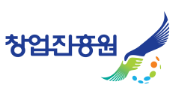 개인정보 제3자 제공 동의서◈ 제3자 제공에 관한 사항□ 개인정보를 제공받는 자ㅇ 중소벤처기업부(총괄기관), 창업진흥원(전담기관)□ 개인정보를 제공받는 자의 개인정보 이용 목적ㅇ 신청자격 검토, 선정평가 진행, 선정 후 협약진행, 협약 후 사업운영 관리, 협약 종료 후 사후관리, 정책자료 활용 등□ 제공하는 개인정보의 항목ㅇ 고유식별정보(주민등록번호)※ 중소기업창업지원법 시행령 제32조의2(민감정보 및 고유식별정보의 처리)ㅇ 개인식별정보(성명, 생년월일, 소속, 직위, 전화번호, 핸드폰, 이메일)□ 개인정보를 제공받는 자의 개인정보 보유 및 이용기간ㅇ 협약종료일로부터 5년간 보유·이용되며, 보유목적 달성 시 또는 정보주체가 개인정보 삭제를 요청할 경우 지체없이 파기합니다.□ 동의를 거부할 권리 및 동의를 거부할 경우의 불이익ㅇ 신청자는 개인정보 수집 동의에 거부할 권리가 있습니다. 다만, 개인(기업) 정보제공 및 신용조회 동의를 거부하실 경우 「글로벌기업 협업 프로그램」에 신청되지 않음에 유의하시기 바랍니다.□ 위와 같이 귀하의 개인정보를 제3자에게 제공하는 것에 동의합니까?2021 년 월 일 기타 참고자료제품(서비스) 등 참고 이미지(페이지 추가 가능)참고1 사업비 집행비목 ※ 본 페이지는 삭제 후 제출< 창업기업사업비 집행비목>< 창업기업사업비 집행비목>참고2 증빙서류 제출목록 안내  ※ 본 페이지는 삭제 후 제출대 상목 록목 록비 고해당자에 한하여 신청시 필수 제출개인정보 수집·이용 및 제3자 제공 동의서[붙임1] 양식 동의서 작성 및 스캔한 뒤 본 신청 계획서에 첨부하여 제출해당자에 한하여 신청시 필수 제출기타참고자료본인의 아이템을 설명하기 위해 필요한 도면, 설계도 등1단계 평가 통과 시 제출공통신분증 사본(주민등록증, 운전면허증, 기간만료 내 여권 중 1개)본인2차 확인